05.06.2020 Propozycja  ćwiczeń  gimnastycznych. Miłej zabawy.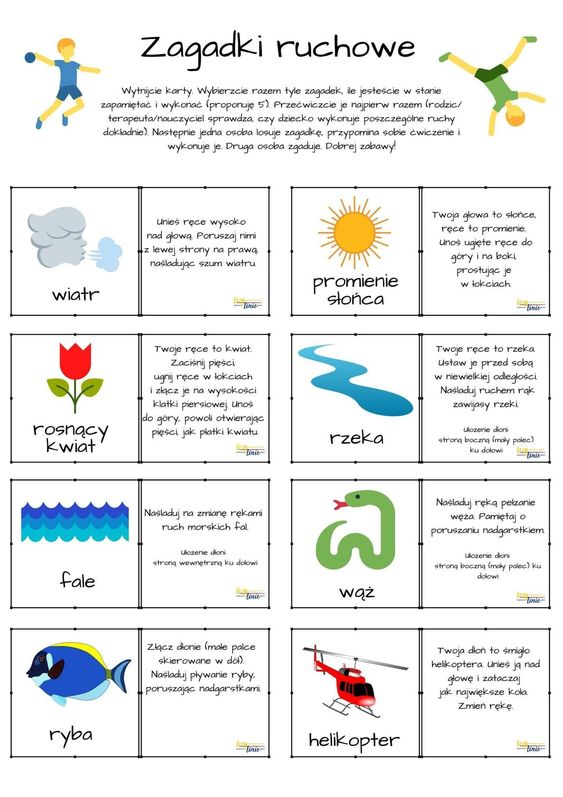 